УТВЕРЖДАЮДиректор ООО «Фулсофт»______________ А. Э. Камалов20 ноября 2023 г.Программное обеспечение ООО «Фулсофт»«Информационная система «Карта жителя «Алга, Башкортостан»Описание функциональных характеристикВерсия 1.0Уфа, 2023ОглавлениеОглавление	2Обозначения и сокращения	3Введение	41 Общие положения	51.1	Основные цели создания ПО	51.2	Основные функции ПО	51.3	Документы, на основании которых создано ПО	61.4	Объекты автоматизации	71.5	Автоматизируемые функции	72	Функции и структура ПО	82.1	Функциональная структура ПО	82.2	Входные и выходные данные	113	Взаимодействие с внешними информационными системами	11Обозначения и сокращенияПО, ИС – Информационная система «Карта жителя РБ»БД – База данныхПользователь – Физическое или юридическое лицо, использующее инструмент визуального представления для выполнения функций. Имеет в Системе роль с правами доступаРоль – механизм индивидуального разграничения прав доступа к функциональным возможностям СистемыКарта – карта жителя «Алга, Башкортостан», многофункциональный электронный носитель, являющийся универсальным идентификатором Держателя с определенным набором электронных приложений, функционирующих в рамках проекта «Алга, Башкортостан» (далее – Проект), в том числе банковская карта на базе национальной системы платежных карт «Мир»Держатель, клиент – физическое лицо, проживающее на территории Республики Башкортостан, получившее в установленном порядке Карту и использующее её для подтверждения и реализации своих прав на получение услуг в сетях акцептантов, а также для доступа к персональной информацииБанки-эмитенты – банки, участвующие в эмиссии Карты с банковским приложением Приложение – электронная подсистема, функционирующая в рамках Проекта и включающая в себя совокупность организационно-правовых и информационно-технологических правил взаимодействия участников Проекта, направленных на предоставление Держателям различного вида услугЭмитент приложения – участник Проекта, определяющий правила работы приложения и соответствующий состав данных на КартеЭмиссия карт – выпуск многофункционального электронного носителя установленного образца с нанесением на его поверхность и записью в память и (или) на магнитную полосу идентификационных данных в соответствии с установленными требованиямиЗаявление – электронная форма заявления на выпуск/перевыпуск Карты, изменение учётных данных пользователя, оформляемая в ПОЕГРН – Единый государственный реестр недвижимостиЖКХ – Жилищно-коммунальное хозяйствоМКД – Многоквартирный домПИР – Претензионно-исковая работаФССП – Федеральная служба судебных приставовФТТ – Функциональные технические требованияФЛ – Физическое лицоЮЛ – Юридическое лицоВведениеИнформационная система «Карта жителя «Алга, Башкортостан» представляет собой АРМ. Вход в ИС осуществляется посредством web-браузера.Каждому пользователю ИС назначается Роль с определённым набором прав для работы в ней. Права доступа предоставляются индивидуально для каждого Пользователя. Пользователи работают в ИС в соответствии с руководством пользователя.Функционал ИС позволяет: осуществлять поиск клиента в ИС: для проверки наличия у него оформленного в ИС Заявления или Карты; для изменения учётных данных клиента; работать с Заявлениями: поиск, просмотр Заявлений; формирование Заявлений на открытие счёта и выпуск/ перевыпуск карты, загрузка фотографии клиента или фотографирование (при необходимости); просмотр статуса Заявления/ Карты; печать Заявлений, реквизитов карты, расписки в получении карты/ПИН-конверта; реестровое оформление Заявлений в рамках зарплатных проектов Банка; фиксация в ИС в режиме online фактов выдачи клиентам карт и ПИН-конвертов, Конвертов с документами по электронной цифровой подписи (далее – ЭЦП); создавать квалифицированный сертификат ключа проверки ЭЦП; формировать отчёты; осуществлять информационный обмен между ИС и Банком; производить администрирование системы: настройка ролей пользователей, карточных продуктов, справочников и т.д.; регистрация ППВ; предоставление/блокировка доступов в ИС.     ИС состоит из следующих разделов: Администрирование; Отчёты; Оформление заявлений; Обмен; Реестр; Справочники; Личный кабинет.    Карта является проектом «Алга, Башкортостан», реализуемым на территории Республики Башкортостан в соответствии с постановлением Правительства Республики Башкортостан от 27.07.2009 №289 «О мерах по реализации проекта «Карта жителя «Алга, Башкортостан» (с последующими изменениями).     Карта является многофункциональным электронным носителем в виде пластиковой карты, являющимся универсальным идентификатором Держателя с определённым набором электронных приложений, функционирующих в рамках проекта «Алга, Башкортостан». Также под Картой понимается банковская карта с функционалом карты жителя, эмитируемая Банком в соответствии с собственным регламентом и требованиями действующего законодательства на базе национальной системы платежных карт «Мир» установленного дизайна.      Карты могут быть именными (персонифицированными) и неименными (неперсонифицированными), с банковским приложением и без банковского приложения, с различным набором приложений. Карта может выпускаться в виде электронного носителя (пластиковая карта, брелок, браслет, иной электронный носитель) либо в форме виртуальной карты на базе электронно-цифровых устройств (при наличии технической возможности).1 Общие положенияОсновные цели создания ПОЦелью создания ПО является:обеспечение предоставления государственных и муниципальных услуг в электронном виде;обеспечение адресного предоставления социальной помощи населению Республики Башкортостан;повышение эффективности государственного контроля за целевым использованием бюджетных средств, выделяемых на социальные цели, и контроля за целевым использованием денежных средств по возмещению затрат организациям на предоставление гражданам мер социальной поддержки;повышение эффективности реализации государственной социальной политики;повышение эффективности и качества социального обслуживания населения в государственных и коммерческих организациях;внедрение системы безналичных расчетов с использованием карт и вовлечение в Проект значительной части населения Республики Башкортостан;использование юридически значимого информационного взаимодействия при получении Держателями государственных и муниципальных услуг в целях совершения юридических действий;развитие информационно-коммуникационной инфраструктуры;использование данных автоматизированного учёта пассажиропотока на межмуниципальных и муниципальных маршрутах регулярных перевозок на территории Республики Башкортостан в целях принятия управленческих решений;повышение достоверности информации о потребностях граждан, проживающих на территории Республики Башкортостан, в социальной защите и мерах социальной поддержки.Основные функции ПОС помощью ПО осуществляется выполнение следующих основных функций:формирование Заявлений на:открытие счета и выпуск / перевыпуск карты,изменение учетных данных клиента,загрузка фотографии клиента или фотографирование (при необходимости);поиск, просмотр Заявлений;поиск Клиента в ИС для проверки наличия у него оформленного в ИС Заявления или Карты;просмотр статуса Заявления/ Карты;печать Заявлений, реквизитов карты, расписки в получении карты/ПИН-конверта;фиксация в ИС в режиме on-line фактов выдачи клиентам карт и ПИН-конвертов, Конвертов с документами по ЭЦП;создание квалифицированного сертификата ключа проверки ЭЦП;информационный обмен между ИС и Банком;реестровое оформление Заявлений в рамках зарплатных проектов Банка.Документы, на основании которых создано ПО  Основанием для выполнения данного поручения являются следующие документы:Концепция проекта «Социальная карта Башкортостана»;Концепция проекта «Алга»;Концепция ИС «Карта жителя РБ»;Положении о проекте «Карта жителя «Алга, Башкортостан»;Концепции развития проекта «Карта жителя «Алга, Башкортостан» (утверждены постановлением Правительства Республики Башкортостан от 27.07.2009 г. №289 «О мерах по реализации проекта «Карта жителя «Алга, Башкортостан» (с последующими изменениями));   Распоряжение Правительства Республики Башкортостан от 4 августа 2006 года № 753-р; Правила Единой республиканской системы оплаты проезда;Техническое задание по разработке ИС «Социальная Карта Башкортостана»;Техническое задание по доработке ИС «Социальная Карта Башкортостана» (в рамках текущего проекта как «Карта жителя РБ»);Данные, полученные в результате опросов смежных специалистов, ответственных за систему;Нормативные правовые акты, в установленной целями ТЗ сфере деятельности, принятые компетентными органами;регламенты и инструкции на стороне банков;регламенты и инструкции на стороне платёжной системы;Федеральный закон от 27 июля 2010 года № 210-ФЗ «Об организации предоставления государственных и муниципальных услуг»;Федеральный закон от 06.04.2011 №63-ФЗ «Об электронной подписи»;Федеральный закон от 27.07.2006 №152-ФЗ «О персональных данных»;Национальный стандарт Российской Федерации ГОСТ Р ИСО/МЭК 7810-2015 «Карты идентификационные. Физические характеристики»;Национальный стандарт Российской Федерации ГОСТ Р ИСО/МЭК 7816-1-2013 «Карты идентификационные. Карты на интегральных схемах. Часть 1. Карты с контактами. Физические характеристики»;Национальный стандарт Российской Федерации ГОСТ Р ИСО/МЭК 14443-1-2013 «Карты идентификационные. Карты на интегральных схемах бесконтактные. Карты близкого действия. Часть 1. Физические характеристики»;Национальный стандарт Российской Федерации ГОСТ Р ИСО/МЭК 7810-2015 «Карты идентификационные. Физические характеристики»;Национальный стандарт Российской Федерации ГОСТ Р ИСО/МЭК 10373-6-2015 «Карты идентификационные. Методы испытаний. Часть 6. Карты близкого действия»;Национальный стандарт Российской Федерации ГОСТ Р 34.10-2012 «Информационная технология. Криптографическая защита информации. Процессы формирования и проверки электронной цифровой подписи»;Национальный стандарт Российской Федерации ГОСТ Р 34.11-2012 «Информационная технология. Криптографическая защита информации. Функция хэширования.».Объекты автоматизации     Объектами автоматизации являются:Банки,Заявитель,Пользователь ИС,Центр обработки транспортных транзакций,сервисы платёжной системы.Автоматизируемые функции     Программа автоматизирует следующие функции: управление агентами по приему заявлений на выпуск карты;управление пунктами приема заявлений на выпуск карты;управление учетными записями Пользователей;управление карточными продуктами;ведение справочников: зарплатных организаций, ППЗ/ПВК, отделений банков, документов УЛ, категорий льгот, статусов заявлений, статусов карт, причин формирования заявки на выпуск карты;управление шаблонами документов;прикрепление истории одного клиента к другому;формирование отчетов;управление заявлениями на выпуск карты с приложением и без;формирование реестра заявлений;формирование архива заявлений на выпуск карт;отображение карточки заявителя (общие данные, список заявлений, список карт.продуктов и т.п.);управление приложениями на карте;загрузка сопроводительного реестра к партии карт полученного из Центра персонализации «НоваКард»;обмен данными между ИС и Банками;отправка реестра с картами (формирование файла для ручной передачи);работа с реестрами зарплатного проекта и карты жителя.Функции и структура ПрограммыФункциональная структура Программы     Функциональная структура ИС состоит из следующих разделов и функций:Администрирование. Данный раздел содержит следующие подразделы:Агент по приему заявлений: добавление нового агента, отображение списка добавленных агентов с возможностью их редактирования.Пункты приема заявлений: добавление нового пункта приема, отображение списка добавленных пунктов приема заявлений с возможностью их редактирования.Пользователи ИС: добавление нового Пользователя, отображение списка добавленных Пользователей с возможность их редактирования, реализована функция поиска по списку.Роли пользователей: добавление новой Роли, отображение списка добавленных Ролей с возможностью их редактирования.Карточные продукты: добавление нового карточного продукта, отображение списка добавленных карточных продуктов, функция «добавить заготовки» к карточному продукту.Справочник категорий льгот: добавление новой категории, отображение списка добавленных категорий с возможностью их редактирования.Справочник отделений банка: добавление нового отделения банка, отображение списка добавленных отделений банка с возможностью их редактирования.Справочник документов, удостоверяющих личность: добавление нового вида документа, отображение списка добавленных документов с возможностью их редактирования.Шаблоны документов: добавление файла-шаблона, отображение списка добавленных файлов с возможностью просмотреть и удалить.Архивные заявки: отображение списка заявок, реализована функция поиска по списку.Объединение клиентов: реализована функция прикрепления истории одного клиента к другому по Id.Отчёты. Реализовано формирование следующих отчетов:отчет по состоянию заявок,статистика,статистика по партиям,реестр заявок,сводный отчет по датам в разрезе статусов по карточному продукту,отчёт по картам, переданным в ППВ.Оформление заявлений: реализована функция поиска заявителя; отображение списка заявлений выбранного заявителя; отображение карточки заявителя - общие данные заявителя, список заявлений, отправка заявления в архив, список карточных продуктов заявителя и доступные по ним действия: передать карту в ППВ, сменить статус на «доставлено в ППВ», вернуть карту эмитенту, выдать карту, карта бракована, выдать карту и ПИН-конверт, печатать расписку о получении карты/ПИН, заблокировать карту, разблокировать карту;функция создания нового заявления содержит следующие возможности: создание заявления на выпуск Карты, просмотр детальных сведений заявителя;функция просмотра заявления содержит следующие возможности: просмотр детальных сведений о заявителе,просмотр параметров заявления,просмотр информации по карте,просмотр информации о наличии льгот,просмотр информации о наличии представителя заявителя,загрузка фото заявителя,просмотр данных миграционной карты,просмотр сводной информации по заявителю,просмотр истории операций, сертификат ЭЦП, просмотр наличия сертификата ЭЦП, просмотр списка приложений на карте, а также доступны следующие действия:для транспортного приложения – подключить, отключить, заблокировать, выгрузить в транспорт, проверить в транспорте;для дисконтного приложения – подключить, отключить, заблокировать;для банковского приложения – подключить, отключить, карта закрыта в Ритейле;для электронной подписи приложения – подключить, отключить;Обмен. Данный раздел содержит следующие подразделы:Проверка фото: отображение списка заявлений без фото с функцией «отбраковать».Сверка с банком: отображение списка заявлений с возможностью просмотра заявления и запроса состояния заявки в банке.Пакет заданий на персонализацию: реализованы отображение счетчика пакетов с возможностью просмотреть детали (ППВ, номер заявления, ФИО), поиск заявления и действие «отправить на персонализацию».Загрузка сопроводительного реестра: реализована функция загрузки реестра из файла. Результат персонализации. Подраздел разделен на два функционала:Карта без банковского приложения: отображает список заявлений с возможностью вносить номер карты, MifareUid (ручной ввод, считывание карты), удалять заявление. Доступен просмотр сводной информации по заявлению, где ИС позволяет распечатать заявление на выдачу карты или вернуть статус на «сформировано». Также доступны действия: Сформировать Акт приема-передачи Карт без банка в МФЦ, Выгрузить реестр в транспорт, Сформировать отчёт о персонализации.Карта с банковским приложением: отображение списка карт, запуск процесса персонализирования, проставление номера реестра и коробки.Передача карт в банк;Передача карт в ППВ;Получение карт в ППВ;Возврат нереализованных карт: отображается список карт, доступны действия «возврат карт банку» и «выгрузить в файл»;Передача документов в банк: формирование документов в банк;Проверка фото СКБ с банком: просмотр фото на СКБ с банковским приложением;Загрузка реестра зарплатного проекта: загрузить реестр, загрузить фото к реестру, просмотр справочника организаций (добавить организацию), поиск реестра;Работа с отправленными в банк заявками по зарплатным организациям;Загрузка реестров карты жителя;Перевыпуск по сроку: загрузка реестра на перевыпуск, получить результат последней загрузки в файле, выгрузка ошибок для банка;Справочник зарплатных организаций;Работа с реестром;Справочники:параметры системы: информация по остаткам заготовок карт, параметры системы, изменение параметров;справочник ППЗ/ПВК;справочник банков;справочник документов, удостоверяющих личность;справочник категорий льгот;справочник статусов заявлений;справочник статусов карт;справочник причин формирования заявки на выпуск карты;действия Пользователей;шаблоны документов.Личный кабинет: общая информация, смена пароля.2.1.1 Характеристика функциональных возможностей     Функциональная часть ПО обеспечивает:управление справочником агентов по приему заявлений;управление справочником пунктов приема заявлений;управление Пользователями;управление списком Ролей;управление карточными продуктами;управление справочником категорий льгот;управление справочником отделений банка;управление справочником документов, удостоверяющих личность;управление шаблонами документов;прикрепление истории одного клиента к другому;ведение архива заявок на выпуск карты;формирование реестра заявок;загрузка сопроводительного реестра;загрузка реестра зарплатного проекта;загрузка реестров карты жителя;формирование отчетов;ведение карточки заявителя (детальные сведенья о заявителе, фото заявителя, наличие льгот, наличие представителя заявителя, данные миграционной карты, история операций, наличие сертификата ЭЦП, список приложений на карточном продукте);оформление заявлений на выпуск карты, запрос состояния заявки в банке;отправка на персонализацию, просмотр результата персонализации;передача карт в банк, в ППВ;получение карт в ППВ;возврат нереализованных карт;формирование и передача документов в банк;просмотр фото на СКБ с банковским приложением;работа с отправленными в банк заявками по зарплатным организациям;загрузка реестра на перевыпуск карт;ведение справочников: зарплатные организации, ППЗ/ПВК, банков, документов, удостоверяющих личность, категорий льгот, статусов заявлений, статусов карт, причин формирования заявки на выпуск карты;информацией по остаткам заготовок карт;работа с личным кабинетом;хранение истории действий Пользователя.Входные и выходные данные     На вход в ПО подаётся:данные о заявителе;данные о счетах и картах;реестр сведений, полученных от банка для изменения статусов заявлений, карт в ИС;заявление на выпуск/перевыпуск карты;фото заявителя;сопроводительный реестр к партии карт;реестр по зарплатным проектам банка;     На выходе ПО отдаёт: выгрузка реестра карт в транспорт;передача карт в банк и ППВ.Взаимодействие с внешними информационными системами     Программа осуществляет взаимодействие со следующими внешними информационными системами:Банк А     Карты жителя оформляются и выдаются в учетной системе банка, а информация по держателям и картам передается в ИС. Карты имеют дизайн Карты жителя и транспортные ключи платёжной системы.      Стороны осуществляют информационный обмен в режиме «online» посредством применения технологии HTTPS REST-API. Схема взаимодействия представлена на рисунке 1.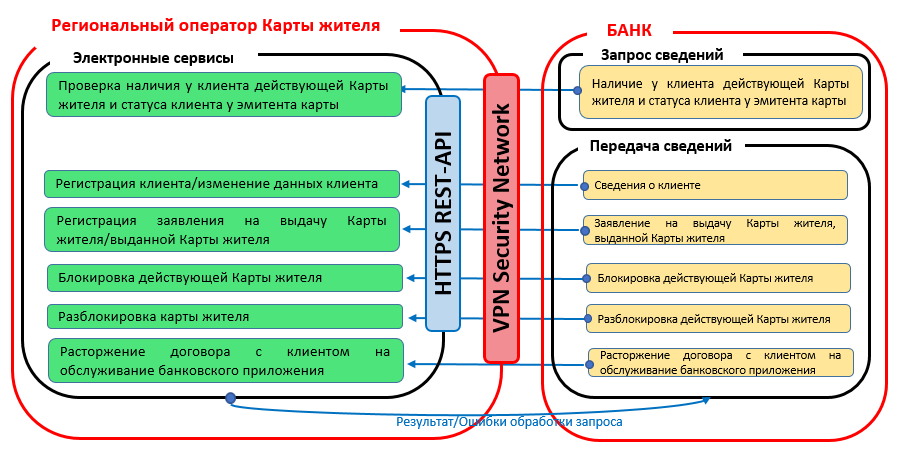 Рисунок 1Банк Б     Заявления на выпуск/перевыпуск Карты и выдача карты оформляются в ИС. Карты выпускаются в дизайне Карты с транспортными ключами платёжной системы.     Информационный обмен между ПО и программным обеспечением Банка осуществляется путём направления запросов и ответов посредством TIBCO:направление в ПО Банка Заявления в режиме «online»,импорт реестра сведений, полученных от Банка для изменения статусов Заявлений, Карт в ИС,передача информации в ПО Банка по факту фиксации в ИС выдачи клиентам Карт и ПИН-конвертов,загрузка реестров по зарплатным проектам Банка.Центр персонализации           В рамках проекта ИС центр персонализации присылает сопроводительный реестр (электронный файл) к партии карт. Данный реестр загружается вручную оператором в ИС.Экспорт транспортных карт с льготами из ИС в ЕРСОП     Все выпускаемые карточные продукты в ИС выпускаются с транспортными номерами (19 знаков) и экспортируются в транспортный процессинг ЕРСОП. В транспортном процессинге фиксируются пополнения, поездки и льготы по транспортной карте. Каждая карта экспортируются в транспортный процессинг в результате формирования отчёта о персонализации карт. В ЕРСОП передаётся информация о транспортной карте и привязанной льготе.Платёжная системаПлатёжная система предоставляет платежные сервисы физическим лицам, банкам и организациям: денежные переводы наличными (cash2cash), денежные переводы онлайн с оплатой банковской картой (card2cash), денежные переводы между банковскими картами (card2card), погашение кредитов онлайн и офлайн в партнерской сети, онлайн покупка валюты.     В рамках Проекта по окончании персонализации оператор осуществляет выгрузку реестра карт в транспорт и получает файл для дальнейшей передачи сотруднику платёжной системы, который занимается настройкой транспортного приложения на карте.